Decision-Making Strategy in Managing Topic Room by Popularity(Study Case: Suggestion and Mod Ideas in World of Banished Forum)Oleh:Wien Firmansyah Gayo188030007Program Magister Teknik IndustriUniversitas PasundanAbstract. The objective in this research is to build decision-making strategy based on the popularity of topic room in World of Banished forum. This research is solved with developingMultiple Linear Regression (MLR) as base with 𝜆 = 0,5 and significance 0,05. 165 topic rooms, from Suggestion and Mod Ideas room in World of Banished which have more than 15 interactions as popularity baseline, are used and computed by Minitab to find the regression model. Four independent variables computed are interval means of reply from Initiator, interaction fraction of Initiator, historical topic room built by Initiator, and, lastly, historical interaction means of Initiator. The result shows Interaction Fraction is the most important variable but, has negative relationship with Interaction Quantity of topic room. Pareto analysis confirms the model. Interaction Fraction means fraction of interaction by Initiator over all interactions in the same topic room.Keywords: Multiple Linear Regression, World of Banished, MLRPendahuluanJumlah pemain gim secara global meningkat sebesar 700 juta akun dalam rentang waktu tahun 2015 hingga 2020. Pada tahun 2020, jumlah pemain gim telah mencapai angka 2,8 Miliar akun. Newzoo (2021), games and esports data company,  memprediksi jumlah pemain gim akan mencapai angka 3 miliar pada tahun 2023. Statista (2021) memprediksi nilai pasar gim secara global akan mencapai angka US$ 217 Miliar. Walaupun jumlah akun pemain gim secara global meningkat secara linear setiap tahunnya. Hal ini disebabkan ekspektasi dan kebutuhan pemain serta teknologi yang tersedia. Oleh karena itu, tantangan pengembangan gim memberikan tekanan besar kepada pengembang gim (Lee, dkk., 2019).Masukan, input, dan ulasan pemain dapat memberikan terawang positif kepada pengembang gim untuk mengoptimasi fitur gim dan/atau meningkatkan nilai gim di dalam pasar. Namun, jika pengembang tidak berhati-hati menganalisis masukan dan ulasan pemain, maka pengembang gim akan kesulitan menemukan poin kritis yang perlu dikerjakan. Akibatnya, alokasi biaya pengembangan menjadi kurang tepat sasaran dan keuntungan penjualan tidak maksimal.Popularitas mod yang telah dirilis dipengaruhi oleh popularitas forum pengembangan mod. Oleh karena itu, World of Banished juga menyediakan fitur forum yang umum digunakan oleh forum wadah rilis mod. Popularitas ruang topik di dalam Suggestion and Mod Ideas dipegaruhi oleh performansi Inisiator dan Responden. Dikarenakan pengembangan mod dikerjakan oleh pengembang mod, maka penelitian ini dikerjakan berdasarkan perspektif pengembang mod berinteraksi di dalam ruang topik yang dibangunnya.1.1 Perumusan MasalahPerumusan masalah pada penelitian ini adalahBagaimana pemodelan regresi berganda untuk menjelaskan variabel independen terhadap variabel Jumlah Interaksi ?Bagaimana menganalisis Pareto, uji F, dan uji t variabel independen terhadap variabel Jumlah Interaksi ?Bagaimana dan apa strategi pengambilan keputusan setelah analisis Pareto dan model regresi telah didapat ?1.2 Tujuan PenelitianTujuan dari penelitian ini adalah Memperoleh model regresi berganda untuk menjelaskan variabel independen terhadap variabel Jumlah Interaksi;Memperoleh kesimpulan analisis Pareto, uji F, dan uji t variabel independen terhadap variabel Jumlah Interaksi, dan;Memperoleh bangunan strategi pengambilan keputusan setelah analisis Pareto dan model regresi telah didapat. 2. Model Regresi dan PengujiannyaPengambilan data dilakukan pada Tanggal 21 Juni 2021 pukul 01:28:41 WIB. Data yang dihimpun sebanyak 14.890 interaksi tersebar didalam 478 ruang topik. Empat variabel independen dan satu variabel dependen digunakan didalam penelitian ini (lihat Tabel 1) berdasarkan ketersediaan data olahan didalam forum. Filtering dilakukan sehingga tersisa 165 ruang topik. Kemudian, pemodelan regresi dilakukan untuk mengetahui besar pengaruh dan arah pengaruh variabel independen terhadap variabel Jumlah Interaksi. Ketika model telah didapat, uji normalitas, multikolinieritas, heterokedastisitas, dan autokorelasi digunakan untuk mengetahui keselarasan variabel penelitian di dalam model. Setelah itu, uji determinan, statistik F, dan t serta analisis Pareto dapat dilakukan agar model dapat menjelaskan fenomena didalam Ruang Topik. Tabel 1 : Variabel Penelitian3. Model Regresi dan PengujiannyaDengan bantuan Minitab 21, model regresi dapat dilakukan bersamaan transformasi Box-Cox dengan nilai  = 0,5 dan taraf signifikasi = 0,05 sehingga model dapat dijelaskan pada persamaan (3.1). Namun, nilai  konstanta serta Variabel Rata-rata Lama Balas oleh Inisiator (), Fraksi Interaksi oleh Inisiator (), Rilis Ruang Topik Historis oleh Inisiator (), dan Rata-rata Interaksi Historis oleh Inisiator () masing-masing sebesar 0,00655, 0,000617, 0,0207, 0,000557, dan 0,000006. Model regresi juga telah memenuhi syarat model yang baik melalui uji asumsi klasik. Penjelasan dapat dijabarkan sebagai berikut:Didapat nilai  > 0,150 setelah uji Kolmogorov-Smirnov sehingga model memiliki sebaran residual secara normal (lihat Gambar 1). Model juga telah memenuhi kesesuaian asumsi heterokedastisitas karena, setelah uji Gletser,  nilai  > 0,05 (lihat Tabel 2).  Nilai VIF didapat lebih rendah daripada 10 sehingga model tidak melanggar asumsi multikolinieritas (lihat Tabel 3). Melalui uji Durbin-Watson Statistics, didapat nilai  = 1,92283,  = 1,76313 dan  = 2,23687, maka model tidak memiliki autokorelasi. Tabel 2 : Regresi Residu Absolut Variabel PenelitianTabel 3 : Tabel Variance Inflation Factor Variabel Penelitian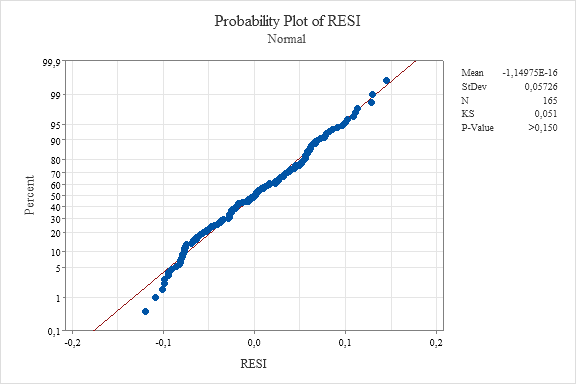 Gambar 1 : P-P Plot Residu Setelah TransformasiDikarenakan jumlah Ruang Topik yang menjadi objek penelitian terbilang besar dan jumlah variabel penelitian juga banyak maka penelitian ini menggunakan  sebagai acuan. Nilai  terbilang kecil karena hanya sebesar 13,66% (lihat Tabel 4), yang mana artinya 13,66% perubahan variabel dependen ditentukan oleh empat variabel independen yang digunakan di dalam penelitian ini atau terdapat 86,34% ditentukan oleh variabel lain yang tidak diperhitungkan di dalam model regresi ini.Berdasarkan nilai  pada Tabel 3, didapat bahwa variabel  dan  memiliki  > 0,05. Oleh karena itu, dapat disimpulan bahwa variabel variabel  dan  tidak berpengaruh signifikan terhadap variabel dependen. Sedangkan variabel  berpengaruh signifikan terhadap variabel dependen.Tabel 4 : Koefisien Determinasi terhadap ModelTabel 5 : Koefisien Respons untuk Uji ParsialDengan menggunakan nilai regresi pada Tabel 6, didapat  < 0,05 sehingga dapat disimpulkan bahwa secara simultan variabel independen berpengaruh signifikan terhadap variabel dependen. Dengan kata lain, terdapat minimal satu variabel independen yang berpengaruh signifikan terhadap variabel dependen.Tabel 6 : Tabel ANOVA untuk Uji SimultanJika dibandingkan dengan kesimpulan uji t dan uji F statistics maka kesimpulan yang didapat oleh Diagram Pareto telah sesuai yaitu Variabel  memiliki efek penting terhadap variabel dependen. Pada Gambar 2, Variabel  memiliki nilai melebihi garis referensi. Sedangkan variabel independen lain tidak melewati garis referensi. Jika dilihat kembali pada model regresi pada Persamaan 3, maka strategi yang diutamakan adalah meminimalisir fraksi interaksi didalam Ruang Topik. Cara yang dapat dilakukan dapat berupa kombinasi balasan kepada Responden dalam satu interaksi baik berupa gabungan interaksi menjadi satu interaksi atau satu interaksi yang mampu menjawab interaksi-interaksi Responden. 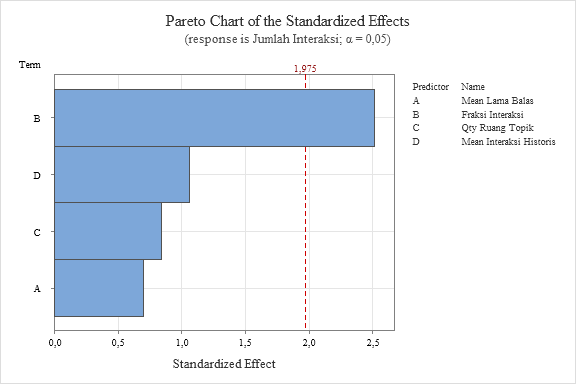 Gambar 2 : Diagram Pareto Efek Variabel IndependenVariabel  dan  tidak memiliki efek penting didalam model tetapi tidak bisa diabaikan karena memiliki pengaruh didalam model regresi. Cara yang dapat digunakan untuk meningkatkan Jumlah Interaksi adalah dengan meingkatkan rerata lama balas, meminimalisir jumlah bangun Ruang Topik Historis, dan meminimalisir rerata Interaksi Historis. Walaupun kesimpulan variabel  yang didapat berlawanan dengan kesimpulan oleh Lee (2020), hal ini menunjukkan bahwa kecepatan balas interaksi tidak selalu berlaku di ruang komunitas atau forum pengembangan mod. Begitu juga kesimpulan variabel  dibandingkan dengan kesimpulan Lee, dkk. (2019), dan; variabel  dan  dibandingkan dengan kesimpulan Wells (2018).  4. KesimpulanBerdasarkan tujuan penelitian ini sesuai yang dijelaskan di Subbab 1.2, maka kesimpulan yang didapat sebagai berikut:Persamaan (1) didapat:  yang mana  adalah Rata-rata Lama Balas oleh Inisiator,  adalah Fraksi Interaksi oleh Inisiator,  adalah Rilis Ruang Topik Historis oleh Inisiator, dan  adalah Rata-rata Interaksi Historis oleh Inisiator. Variabel  memiliki efek penting pada model regresi dikarenakan  dan melewati garis referensi. Sedangkan variabel independen lain tidak berpengaruh signifikan dan tidak berefek penting didalam model regresi walaupun secara simultan berpenaruh terhadap model.Hal terpenting yang dilakukan adalah meminimalisir fraksi interaksi didalam Ruang Topik. Semakin rendah nilai Fraksi Interaksi, berarti jumlah interaksi Responden semakin besar atau jumlah interaksi oleh Inisiator semakin rendah. Setelah itu, meningkatkan lama balas interaksi, menurunkan Ruang Topik Historis, dan menurunkan Interaksi Historis baik secara parsial ataupun secara simultan. DAFTAR PUSTAKAAgarwal, Satyam dan Priya Seetharaman, 2015, “Understanding Game Modding through Phases of Mod Development”, Proceedings of the 17th International Conference on Enterprise Information Systems (ICEIS-2015), SCITEPRESS.Ahn, Sangho, Juyoung Kang, dan Sangun Park, 2017, “What Makes The Difference Between Popular Games and Unpopular Games? Analysis of Online Game Reviews from Steam Platform using Word2Vec and Bass Model”, ICIC Express Letters Volume 11 Nomor 12.Aleem, Saiqa, Luiz Fernando Capretz, dan Faheem Ahmed, 2016, “Critical Success Factors to Improve the Game Development Process from a Developer’s Perspective”, Journal of Computer Science and Technology Volume 31 Nomor 5, Tiongkok. Basuki, Agus Tri, dan Nano Prawoto, 2022, “Analisis Regresi dalam Penelitian Ekonomi & Bisnis: Dilengkapi Aplikasi SPSS & Eviews”, Rajawali Press, Depok. BEUC, “Loot boxes: How the gaming industry manipulates and exploits consumers” , https://www.beuc.eu/news/loot-boxes-how-gaming-industry-manipulates-and-exploits-consumers#:~:text=What%20are%20loot%20boxes%3F,they%20have%20paid%20for%20them. , diakses pada tanggal 01 Agustus 2022 Bezemer, Cor-Paul, dan Ahmed E. Hassan, 2018, “Studying the consistency of star ratings and the complaints in 1 & 2-star user reviews for top free cross-platform Android and iOS apps”, Empirical Software Engineering.Bilińska-Reformat, Katarzyna, Anna Dewalska-Opitek, dan Magdalena Hofman-Kohlmeyer, 2020, “To Mod or not to Mod—An Empirical Study on Game Modding as Customer Value Co-creation”, Sustainability. Bryman, Alan dan Duncan Cramer, 2005, “Quantitative Data Analysis with Minitab A Guide for Social Scientist”, Routledge, 2005.Dey, Tapajit, Jacob Logan Massengill, dan Audris Mockus, 2016, “Analysis of Popularity of Game Mods: A Case Study”, CHI PLAY ’16 Extended Abstracts : Amerika SerikatEdosomwan, Simeon, 2011, “The History of Social Media and its Impact on Business”, The Journal of Applied Management and Entrepreneurship Volume 16 Nomor 3.Gardner, Matt, 2022, “Game Modding Offers ‘Huge Financial Opportunities’ For Studios In 2022”, Forbes, https://www.forbes.com/sites/mattgardner1/2022/04/07/game-modding-offers-huge-financial-opportunities-for-studios-in-2022/?sh=5dbf6d70590d , diakses pada 01 Mei 2022Ghozali, Imam, 2021, “Aplikasi Analisis Multivariate dengan Program IBM SPSS 26”, Edisi 10, Badan Penerbit Undip.Hong, Renyi, 2013, “Game Modding, Prosumerism and Neoliberal Labor Practices”, International Journal of Communication Volume 7 (2013).Lee, Daniel, dkk., 2019, “Building the Perfect Game – An Empirical Study of Game Modifications”, Empirical Software Engineering.Lee, Daniel, dkk., 2020, “An Empirical Study of the Characteristics of Popular Minecraft Mods”, Empirical Software Engineering.Lee, Lee-Sac, Sang-Hyun Lee, dan Hyun-Seok Hwang, 2017, “A Study of Evaluating of Game Review Data Using Multiple Regression”, International Journal of Innovation, Management and Technology Volume 8 Nomor 2.Kerr, Aphra, 2006, “The Business and Culture of Digital Games: Gamework/Gameplay”, Sage.Minitab, “Regression coefficients”, Minitab 20 Support, https://support.minitab.com/en-us/minitab/21/help-and-how-to/statistical-modeling/regression/supporting-topics/regression-models/regression-coefficients/ ,diakses pada tanggal 03 Juli 2022.Minitab, “Coefficients table for Fit Regression Model”, Minitab 20 Support, https://support.minitab.com/en-us/minitab/21/help-and-how-to/statistical-modeling/regression/how-to/fit-regression-model/interpret-the-results/all-statistics-and-graphs/coefficients-table/ , diakses pada tanggal 03 Juli 2022. Minitab, “What is the standard error of the coefficient?”, Minitab 20 Support, https://support.minitab.com/en-us/minitab/20/help-and-how-to/statistical-modeling/regression/supporting-topics/regression-models/what-is-the-standard-error-of-the-coefficient/ , diakses pada tanggal 03 Juli 2022. Minitab, “Methods for Fit Regression Model”, Minitab 21 Support, https://support.minitab.com/en-us/minitab/21/help-and-how-to/statistical-modeling/regression/how-to/fit-regression-model/interpret-the-results/key-results/, diakses pada tanggal 03 Juli 2022. Minitab, “Interpret the key results for Fit Regression Model”, Minitab 21 Support, https://support.minitab.com/en-us/minitab/21/help-and-how-to/statistical-modeling/regression/how-to/fit-regression-model/interpret-the-results/key-results/, diakses pada tanggal 03 Juli 2022.Minitab, “Test for autocorrelation by using the Durbin-Watson statistic”, Minitab 21 Support, https://support.minitab.com/en-us/minitab/21/help-and-how-to/statistical-modeling/regression/supporting-topics/model-assumptions/test-for-autocorrelation-by-using-the-durbin-watson-statistic/ , diakses pada tanggal 03 Juli 2022. Morzy, Mikoaj, 2013, “Evolution of Online Forum Communities”, Polish Ministry of Science, PolandiaMoy, Ronald M., Li-Shya Chen, dan Lie Jane Kao, 2015, “Statistics for Business and Financial Economics”, Springer International Publishing, Swiss.Newzoo, 2022, “Global Games Market Report Key Trends | Market Sizing and Forecasts | Gaming Ecosystems Special Focus Topics: Game Viewing, Cloud Gaming, and Consumer Perception of Blockchain Gaming”.Nugraha, Billy, 2022, “Pengembangan Uji Statistik: Implementasi Metode Regresi Linear Berganda dengan Pertimbangan Uji Asumsi Klasik”, Pradina Pustaka. Olive, David J., 2017, “Linear Regression”, Springer : SwissPoor, Nathaniel, 2014, “Computer game modders’ motivations and sense of community: A mixed-methods approach”, New Media & Society 2014 Volume 16 Nomor 8.Poretski, Leo dan Ofer Arazy, 2017, “Placing Value on Community Co-creations: A Study of a Video Game 'Modding' Community”, CSCW 2017, Amerika Serikat.Prasad, Shyama, dan Mukherjee, 2022, “DECISION-MAKING Concepts, Methods and Techniques”, Sage, India.Rietveld, Piet, dan Lasmono Tri Sunaryanto, 1994, “87 Masalah Pokok Dalam Regresi Berganda”, Andi Offset, Yogyakarta. Roflin, Eddy, Pariyana, dam Iche Andriyani Liberty, 2022, “Kupas Tuntas Analisis Regresi Tunggal dan Berganda”, NEM, Pekalongan. Sembiring, R.K., 2003, “Analisis Regresi”, ITB Press, Bandung. Smith, Tracy W., 2019, “Making the Most of Online Discussion: A Retrospective Analysis”, International Journal of Teaching and Learning in Higher Education Volume 31 Nomor 1. Sotamaa, Olli, 2010, “When the Game Is Not Enough: Motivations and Practices Among Computer Game Modding Culture”, Games and Culture Volume 5 Nomor 3.Statista, 2021, “Global video game market value from 2020 to 2025 (in billion U.S. dollars)”, https://www.statista.com/statistics/292056/video-game-market-value-worldwide/ , diakses pada 01 Januari 2022 Sugiyono, 2012, “Metode Penelitian Kuantitatif, Kualitatif, dan Kombinasi (Mixed Methods), Alfabeta, Bandung.Thiel, Sarah-Kristin, dan Peter Lyle, 2019, “Malleable Games - A Literature Review on Communities of Game Modders”, C&T 2019, Austria.Victorynie, Irnie, 2013, “Pengaruh Penghargaan dan Pemberdayaan terhadap Pengambilan Keputusan Kepala SMA Swasta di Kota Bekasi”, Jurnal Manajemen Pendidikan Volume 4 Nomor 1. Wells, Matthew, 2018, “Game not Over: End-User Programming and Game System Modding as Models for Extending Community Engagement”, ELPUBYusi, Syahirman, dan Umiyati Idris, 2020, “Statistika – untuk Ekonomi, Bisnis, dan Sosial”, Penerbit ANDI, Yogyakarta. Zurawska, Anna, 2021, “Game Modifications (Player Communities), Game Design & Development 2021, eCampusOntario, Ontario.  VariabelLambangKeteranganJumlah InteraksiJumlah interaksi, balasan, atau reply didalam sebuah Ruang Topik. Interaksi yang dimaksud meliputi interaksi oleh Inisiator dan interaksi oleh Responden. Dalam satuan interaksiRata-rata Lama Balas oleh InisiatorJeda waktu balas antar interaksi yang dirilis oleh Inisiator, kemudian dibuatkan rerataan. dimana  merupakan variabel  yang berada di Ruang Topik ke-.  adalah urutan interaksi dimulai dari interaksi terlawas yang dirilis oleh Inisiator.  adalah jumlah interaksi yang dirilis oleh Inisiator di dalam Ruang Topik ke-.  menunjukkan waktu rilis interaksi ke-.  adalah waktu rilis satu interaksi sebelum interaksi ke-.Dalam satuan hariFraksi Interaksi oleh InisiatorFraksi interaksi oleh Inisiator terhadap keseluruhan interaksi didalam sebuah Ruang Topik.  merupakan variabel  yang berada di Ruang Topik ke-.  merupakan jumlah interaksi yang dirilis oleh Inisiator sedangkan  adalah jumlah interaksi yang pernah dirilis oleh Inisiator dan Responden. Dalam satuan interaksi/interaksiRilis Ruang Topik Historis oleh InisiatorJumlah rilis Ruang Topik yang pernah dirilis oleh Inisiator dengan nama akun yang sama hingga Ruang Topik terbaru yang masih dikelola.Dalam satuan ruang topik.Rata-rata Interaksi Historis oleh InisiatorRerata jumlah interaksi per Ruang Topik yang pernah dirilis oleh Inisiator dengan nama akun yang sama. dimana  merupakan variabel  yang berada di Ruang Topik ke-.  adalah jumlah Ruang Topik yang pernah dirilis oleh Inisiator hingga saat pengambilan data dilakukan (termasuk yang masih dikelola dan terbaru).  adalah jumlah interaksi yang pernah dirilis oleh Inisiator hingga Ruang Topik ke-.Dalam satuan interaksi per ruang topik(1)TermConstant0,048420,006550,000Mean Lama Balas-0,0002350,0006170,704Fraksi Interaksi-0,00580,02070,778Qty Ruang Topik0,0000320,0005570,995Mean Interaksi Historis0,0000020,0000060,733TermConstant-0,19340,0119Mean Lama Balas-0,000790,001121,01Fraksi Interaksi0,09430,03751,11Qty Ruang Topik0,000850,001014,54Mean Interaksi Historis0,0000120,0000114,4615,77%13,66%TermConstant-0,19340,01190,000Mean Lama Balas-0,000790,001120,483Fraksi Interaksi0,09430,03750,013Qty Ruang Topik0,000850,001010,402Mean Interaksi Historis0,0000120,0000110,289TermRegression47,490,000Mean Lama Balas10,490,483Fraksi Interaksi16,330,013Qty Ruang Topik10,700,402Mean Interaksi Historis11,130,289Error160Total164